В целях выделения элементов планировочной структуры, установления параметров планируемого развития элементов планировочной структуры, с учетом заключения по результатам публичных слушаний, в соответствии с Градостроительным кодексом Российской Федерации, решением Совета депутатов города Новосибирска от 21.05.2008 № 966 «О Порядке подготовки документации по планировке территории города Новосибирска», постановлениями мэрии города Новосибирска от 21.09.2012 № 9615 «Об утверждении проекта планировки территории, ограниченной границей города Новосибирска, полосой отвода железной дороги, границей Первомайского района, в Советском районе», от 18.06.2013 № 5707 «О подготовке проекта межевания территории квартала 57 в границах проекта планировки территории, ограниченной границей города Новосибирска, полосой отвода железной дороги, границей Первомайского района, в Советском районе»ПОСТАНОВЛЯЮ:1. Утвердить проект межевания территории квартала 57 в границах проекта планировки территории, ограниченной границей города Новосибирска, полосой отвода железной дороги, границей Первомайского района, в Советском районе (приложение).2. Департаменту строительства и архитектуры мэрии города Новосибирска разместить постановление на официальном сайте города Новосибирска.3. Департаменту информационной политики мэрии города Новосибирска в течение семи дней обеспечить опубликование постановления в установленном порядке.4. Контроль за исполнением постановления возложить на заместителя мэра города Новосибирска - начальника департамента строительства и архитектуры мэрии города Новосибирска.Степаненкова2275035ГУАГ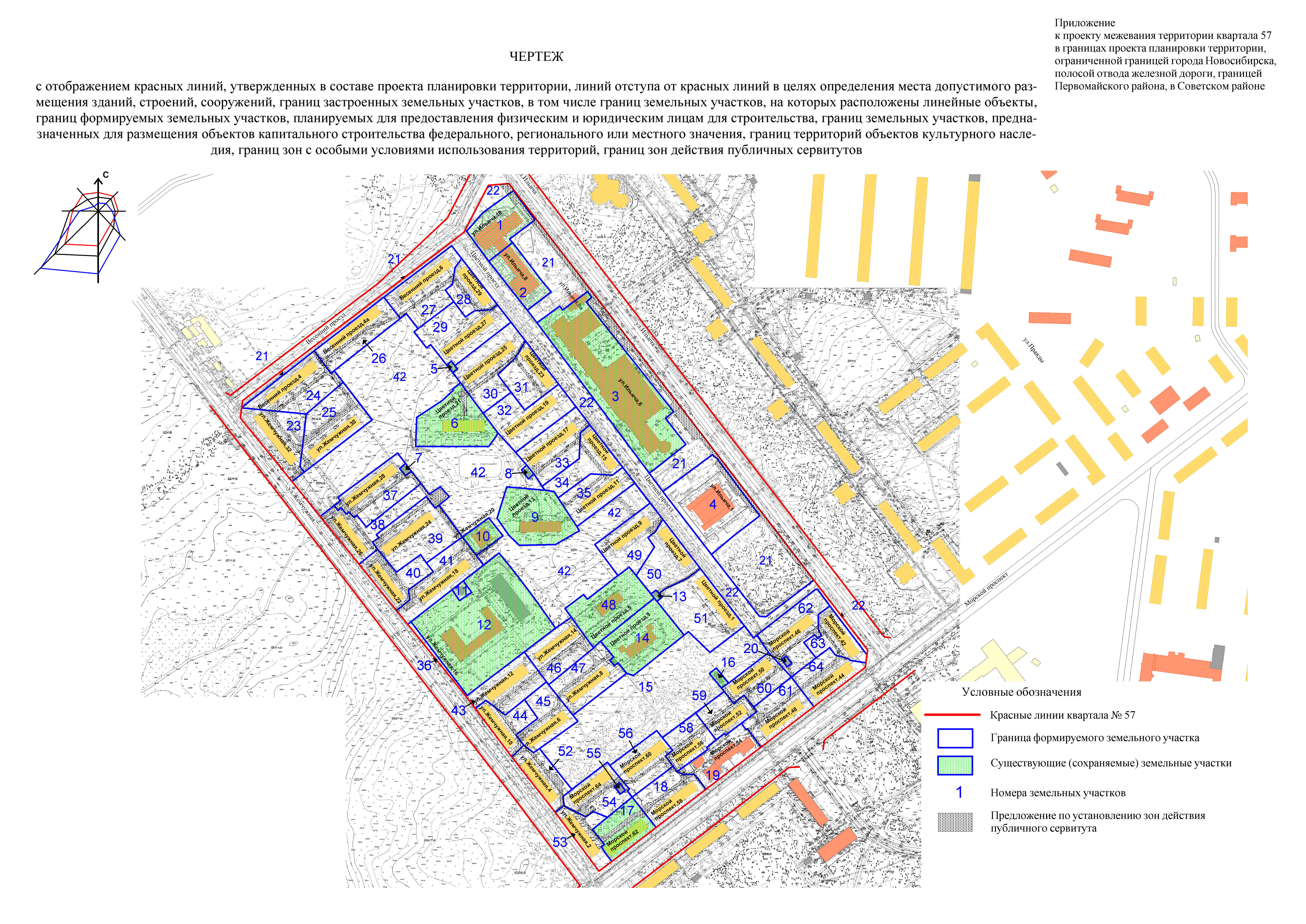 Экспликация сохраняемых земельных участковЭкспликация формируемых земельных участковИтого: 30,9085 га.Площадь квартала = 30,9085га.За красной линией - 0,0000 га._____________ПриложениеУТВЕРЖДЕНОпостановлением мэриигорода Новосибирскаот 06.02.2014  № 907ПРОЕКТмежевания территории квартала 57 в границах проекта планировки территории, ограниченной границей города Новосибирска, полосой отвода железной дороги, границей Первомайского района, в Советском районеЧертеж с отображением красных линий, утвержденных в составе проекта планировки территории, линий отступа от красных линий в целях определения места допустимого размещения зданий, строений, сооружений, границ застроенных земельных участков, в том числе границ земельных участков, на которых расположены линейные объекты, границ формируемых земельных участков, планируемых для предоставления физическим и юридическим лицам для строительства, границ земельных участков, предназначенных для размещения объектов капитального строительства федерального, регионального или местного значения, границ территорий объектов культурного наследия, границ зон с особыми условиями использования территорий, границ зон действия публичных сервитутов (приложение)._____________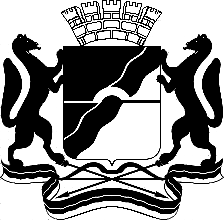 МЭРИЯ ГОРОДА НОВОСИБИРСКАПОСТАНОВЛЕНИЕОт  	  06.02.2014		№       907 	Об утверждении проекта межевания территории квартала 57 в границах проекта планировки территории, ограниченной границей города Новосибирска, полосой отвода железной дороги, границей Первомайского района, в Советском районеИсполняющий обязанности мэра города НовосибирскаВ. М. ЗнатковНомер земельного участкаКадастровыйномер земельногоучасткаНазначение земельного участкаПлощадьучастка,га1234154:35:091545:3Занимаемый зданием общественного назначения (гостиница)0,3535254:35:091545:1Занимаемый зданием общественного назначения (отделение связи)0,2799354:35:091545:4Занимаемый зданием общественного назначения (торговый центр)1,4592554:35:091540:77Занимаемый инженерным сооружением0,0089654:35:091540:73Занимаемый детским садом № 3020,5024754:35:091540:78Занимаемый инженерным сооружением0,0107854:35:091540:79Занимаемый инженерным сооружением0,0124954:35:091540:74Занимаемый детским садом № 3000,51801054:35:091540:80Занимаемый клиникой НИИТО0,11321154:35:091540:64Занимаемый инженерным сооружением (РУ-10, 3в)0,02931254:35:091540:63Занимаемый зданием школы № 162 и зданием производственного назначения (мастерские)1,53411354:35:091540:82Занимаемый инженерным сооружением (ТП № 78)0,00931454:35:091540:76Занимаемый частной школой Юнион и инженерным сооружением (ТП № 28)0,49071654:35:091540:81Занимаемый инженерным сооружением (РП-11)0,02481754:35:091540:24Занимаемый жилым домом0,30212054:35:091540:65Занимаемый инженерным сооружением (ТП № 8в)0,00804854:35:091540:85Занимаемый детским садом № 1970,4944Итого:6,1509Номер земельного участкаНазначение земельного участкаПлощадь участка,га1234Здание общественного назначения0,729415Городские леса, лесопаркаи, участками древесно-кустар-никовой растительности, объекты благоустройства2,019418Многоквартирные жилые дома, в том числе со встроены-ми или встроенно-пристроенными помещениями общественного назначения0,335619Здания общественного назначения0,339721Городские леса, лесопарки, участки древесно-кустар-никовой растительности, искусственные дорожные сооружения, объекты благоустройства2,001622Искусственные дорожные сооружения, объекты благоустройства1,650823Многоквартирные жилые дома, в том числе со встроенными или встроенно-пристроенными помещениями общественного назначения0,409824Многоквартирные жилые дома, в том числе со встроенными или встроенно-пристроенными помещениями общественного назначения0,461925Многоквартирные жилые дома, в том числе со встроенными или встроенно-пристроенными помещениями общественного назначения0,476726Многоквартирные жилые дома, в том числе со встроенными или встроенно-пристроенными помещениями общественного назначения0,363827Многоквартирные жилые дома, в том числе со встроенными или встроенно-пристроенными помещениями общественного назначения0,459628Многоквартирные жилые дома, в том числе со встроенными или встроенно-пристроенными помещениями общественного назначения0,218729Многоквартирные жилые дома, в том числе со встроенными или встроенно-пристроенными помещениями общественного назначения0,485830Многоквартирные жилые дома, в том числе со встроенными или встроенно-пристроенными помещениями общественного назначения0,472231Многоквартирные жилые дома, в том числе со встроенными или встроенно-пристроенными помещениями общественного назначения0,305532Многоквартирные жилые дома, в том числе со встроенными или встроенно-пристроенными помещениями общественного назначения0,443933Многоквартирные жилые дома, в том числе со встроенными или встроенно-пристроенными помещениями общественного назначения0,420234Многоквартирные жилые дома, в том числе со встроенными или встроенно-пристроенными помещениями общественного назначения0,31135Многоквартирные жилые дома, в том числе со встроенными или встроенно-пристроенными помещениями общественного назначения0,316936Городские леса, лесопарки, участки древесно-кустар-никовой растительности, искусственные дорожные сооружения, объекты благоустройства0,038837Многоквартирные жилые дома, в том числе со встроенными или встроенно-пристроенными помещениями общественного назначения0,430838Многоквартирные жилые дома, в том числе со встроенными или встроенно-пристроенными помещениями общественного назначения0,409139Многоквартирные жилые дома, в том числе со встроенными или встроенно-пристроенными помещениями общественного назначения0,533240Многоквартирные жилые дома, в том числе со встроенными или встроенно-пристроенными помещениями общественного назначения0,30241Многоквартирные жилые дома, в том числе со встроенными или встроенно-пристроенными помещениями общественного назначения0,418542Городские леса, лесопарки, участки древесно-кустар-никовой растительности, объекты благоустройства4,19743Многоквартирные жилые дома, в том числе со встроенными или встроенно-пристроенными помещениями общественного назначения0,356844Многоквартирные жилые дома, в том числе со встроенными или встроенно-пристроенными помещениями общественного назначения0,241645Многоквартирные жилые дома, в том числе со встроенными или встроенно-пристроенными помещениями общественного назначения0,317946Многоквартирные жилые дома, в том числе со встроенными или встроенно-пристроенными помещениями общественного назначения0,345347Многоквартирные жилые дома, в том числе со встроенными или встроенно-пристроенными помещениями общественного назначения0,397649Многоквартирные жилые дома, в том числе со встроенными или встроенно-пристроенными помещениями общественного назначения0,375950Многоквартирные жилые дома, в том числе со встроенными или встроенно-пристроенными помещениями общественного назначения0,361451Многоквартирные жилые дома, в том числе со встроенными или встроенно-пристроенными помещениями общественного назначения0,563852Многоквартирные жилые дома, в том числе со встроенными или встроенно-пристроенными помещениями общественного назначения0,256953Многоквартирные жилые дома, в том числе со встроенными или встроенно-пристроенными помещениями общественного назначения0,22654Многоквартирные жилые дома, в том числе со встроенными или встроенно-пристроенными помещениями общественного назначения0,31955Трансформаторная подстанция0,009456Многоквартирные жилые дома, в том числе со встроенными или встроенно-пристроенными помещениями общественного назначения0,320958Многоквартирные жилые дома, в том числе со встроенными или встроенно-пристроенными помещениями общественного назначения0,246659Многоквартирные жилые дома, в том числе со встроенными или встроенно-пристроенными помещениями общественного назначения0,23160Многоквартирные жилые дома, в том числе со встроенными или встроенно-пристроенными помещениями общественного назначения0,27561Многоквартирные жилые дома, в том числе со встроенными или встроенно-пристроенными помещениями общественного назначения0,349762Многоквартирные жилые дома, в том числе со встроенными или встроенно-пристроенными помещениями общественного назначения0,447663Многоквартирные жилые дома, в том числе со встроенными или встроенно-пристроенными помещениями общественного назначения0,252664Многоквартирные жилые дома, в том числе со встроенными или встроенно-пристроенными помещениями общественного назначения0,3107Итого:24,7576